INDICAÇÃO Nº 2746/2017Sugere ao Poder Executivo Municipal a roçagem e limpeza em área pública da rua Lyrio Portela Fontes defronte ao nº27, Jardim San Marino, neste município. Excelentíssimo Senhor Prefeito Municipal, Nos termos do Art. 108 do Regimento Interno desta Casa de Leis, dirijo-me a Vossa Excelência para sugerir que, por intermédio do Setor competente, seja executada a roçagem e limpeza em área pública da antiga da rua Lyrio Portela Fontes defronte ao nº27, Jardim San Marino.Justificativa:Conforme reivindicação da população, este vereador solicita a roçagem e limpeza de área pública da antiga UBS e dos Canteiros localizados no endereço supracitado, uma vez que o local encontra-se com mato alto e sujeira, fato que está ocasionando o aparecimento de bichos e insetos nas casas próximas a tal área.Plenário “Dr. Tancredo Neves”, em 16 de março de 2.017.ISAC GARCIA SORRILLO“Isac Sorrillo”-vereador-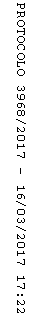 